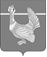 Администрация Верхнекетского района	В соответствии со статьёй 7 Федерального закона от 06.10.2003 № 131-ФЗ «Об общих принципах организации местного самоуправления в Российской Федерации» постановляю: 1. Внести в Административный регламент по предоставлению муниципальной услуги «Присвоение адреса объекту адресации, изменение и аннулирование такого адреса» на межселенной территории муниципального образования Верхнекетский район Томской области», утвержденный постановлением Администрации Верхнекетского района от 20.09.2023 №799, следующие изменения:1)пункт 16 изложить в следующей редакции: «16.Принятие решения о присвоении объекту адресации адреса или аннулировании его адреса, решения об отказе в присвоении объекту адресации адреса или аннулировании его адреса, а также размещение соответствующих сведений об адресе объекта адресации в государственном адресном реестре осуществляются Учреждением:а) в случае подачи заявления на бумажном носителе - в срок не более 10 рабочих дней со дня поступления заявления;б) в случае подачи заявления в форме электронного документа - в срок не более 5 рабочих дней со дня поступления заявления.»;2)пункт 77 изложить в следующей редакции: «77.Срок принятия решения о предоставлении (об отказе в предоставлении) муниципальной услуги исчисляется с даты получения Учреждением всех сведений, необходимых для принятия решения о предоставлении (об отказе в предоставлении) муниципальной услуги, и не может превышать: а) в случае подачи заявления на бумажном носителе - 10 рабочих дней со дня поступления заявления;б) в случае подачи заявления в форме электронного документа - 5 рабочих дней со дня поступления заявления.»;3) пункт 118 изложить в следующей редакции: «118.Срок принятия решения о предоставлении (об отказе в предоставлении) муниципальной услуги исчисляется с даты получения Учреждением всех сведений, необходимых для принятия решения о предоставлении (об отказе в предоставлении) муниципальной услуги, и не может превышать: а) в случае подачи заявления на бумажном носителе - 10 рабочих дней со дня поступления заявления;б) в случае подачи заявления в форме электронного документа - 5 рабочих дней со дня поступления заявления.»;4) в приложении 2 слова «до 5 рабочих дней» заменить словами «до 1 рабочего дня».2.Настоящее постановление вступает в силу со дня его официального опубликования в сетевом издании «Официальный сайт Администрации Верхнекетского района».Глава Верхнекетского района                                                                        С.А.АльсевичА.С.РыбаковаДело-2, Отдел СЭР – 1, МКУ «ИЦ» - 111 апреля 2024 г.р.п. Белый ЯрВерхнекетского района Томской области              № 312О внесении изменений в Административный регламент по предоставлению муниципальной услуги «Присвоение адреса объекту адресации, изменение и аннулирование такого адреса» на межселенной территории муниципального образования Верхнекетский район Томской области», утвержденный постановлением Администрации Верхнекетского района от 20.09.2023 №799 